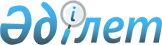 О внесении дополнений в постановление Правительства Республики Казахстан от 17 июня 2000 года N 912Постановление Правительства Республики Казахстан от 19 ноября 2001 года N 1480     Правительство Республики Казахстан постановляет:     1. Внести в постановление Правительства Республики Казахстан от 17 июня 2000 года N 912  P000912_

   "О Перечне республиканских государственных предприятий и учреждений, подлежащих приватизации в 2000-2001 годах" (САПП Республики Казахстан, 2000 г., N 27, ст. 312) следующие дополнения:     в Перечне республиканских государственных предприятий и учреждений, подлежащих приватизации в 2000-2001 годах, утвержденном указанным постановлением:     1) раздел "Министерство образования и науки Республики Казахстан":     дополнить строкой, порядковый номер 16-9, следующего содержания:     "16-9. Республиканское государственное                 г. Алматы".     казенное предприятие "Республиканский журнал     "Казакстан жогары мектебі" -     "Вестник высшей школы Казахстана"     и его научное приложение "Ізденіс" - "Поиск"     гуманитарных и естественных наук"     2) дополнить разделом "Министерство обороны Республики Казахстан" и строкой, порядковый номер 38, следующего содержания:     "38. Республиканское государственное                   г. Алматы".     казенное предприятие "Военный санаторий     "Алматинский"     2. Настоящее постановление вступает в силу со дня подписания.

     Премьер-Министр     Республики Казахстан 

(Специалисты: Умбетова А.М.,              Мартина Н.А.)      
					© 2012. РГП на ПХВ «Институт законодательства и правовой информации Республики Казахстан» Министерства юстиции Республики Казахстан
				